                                                                         DEPARTAMENTOS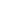 